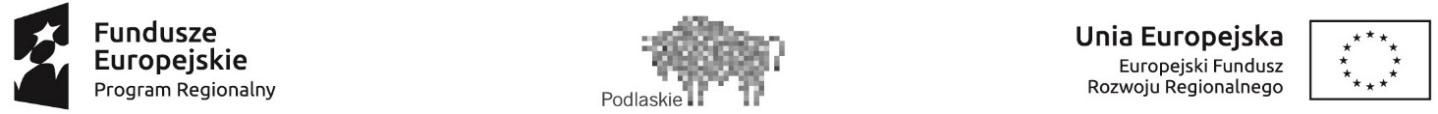 Łapy,  dnia 09.02.2018ZAPYTANIE OFERTOWE NR 1/2018Zwracamy się z prośbą o przedstawienie oferty na przeprowadzenie badań przepływu produkcyjnego wraz z integracją organizacyjną nowo uruchamianych urządzeń produkcyjnych na bazie wyników prowadzonych prac badawczychI. ZAMAWIAJĄCYPrzedsiębiorstwo Produkcyjno Handlowo Usługowe ARKA – DRUK Artur Bachul. Cukrownicza 1, 18-100 ŁapyTel. 721 883 225 ,  85 67 55 793e-mail:  biuro@arkadruk.com , lukaszskarzynski@arkadruk.com ADRES DOSTAWY:Przedsiębiorstwo Produkcyjno Handlowo Usługowe ARKA – DRUK Artur Bachul. Cukrownicza 1, 18-100 ŁapyII. OPIS PRZEDMIOTU ZAMÓWIENIABadania przepływu produkcyjnego wraz z integracją organizacyjną nowo uruchamianych urządzeń produkcyjnych na bazie wyników prowadzonych prac badawczych. Kod CPV 73200000-4 Usługi doradcze w zakresie badań i rozwojuZakres prac:- Diagnoza stanu przepływu produkcyjnego w firmie przed uruchomieniem nowych urządzeń tj. . automatycznej wycinarki do papieru i kartonu, uniwersalnej składarko-sklejarki, rotacyjnej maszyny do wklejania okienek i oklejania wykrojów, plotera klejącego  produkcyjnych na bazie teorii szczupłego przepływu- Ocena możliwości wytwórczych nowych urządzeń ze względu na uzyskanie płynnego przepływu w istniejącym strumieniu tworzenia wartości- Zaprojektowanie rozwiązań i narzędzi, a także zasad organizacyjnych służących integracji nowych urządzeń z istniejącym strumieniem wartości- Zaprojektowanie rozwiązań praktycznych dla stanowisk sterowania produkcją oraz dla procesów sterowanych wchodzących w skład strumienia wartościIII. TERMIN WAŻNOŚCI OFERTYOferta powinna być ważna nie krócej niż 30 dni od daty złożenia.IV. ZAKRES UMOWY Z DOSTAWCĄZamówienie będzie realizowane na podstawie pisemnej umowy zawartej pomiędzy Zleceniodawcą a Dostawcą.Wszelkie zmiany postanowień umowy wymagają formy pisemnej pod rygorem nieważności.Data wykonania umowy: najpóźniej do 30.06.2018 r.  V. WARUNKI ZMIANY UMOWYZamawiający przewiduje możliwość dokonania zmian postanowień zawartej umowy w stosunku do treści oferty w przypadku nieprzewidzianych zdarzeń w momencie dokonywania wyboru oferty, a w szczególności nieprzewidzianych zdarzeń losowych.VI. WARUNKI UNIEWAŻNIENIA POSTĘPOWANIAZamawiający może unieważnić postępowanie w każdej chwili bez podania przyczyny.VII. PŁATNOŚCIPłatność po otrzymaniu faktury wystawionej na podstawie podpisanego bez zastrzeżeń protokołu odbioru.  VIII. WYKLUCZENIAW celu uniknięcia konfliktu interesów zamówienie publiczne nie może zostać udzielone podmiotowi powiązanemu z Zamawiającym osobowo lub kapitałowo, w związku z czym Oferent zobowiązany jest do dostarczenia wraz z ofertą oświadczenia stanowiącego załącznik nr 2 do niniejszego zapytania ofertowego.Przez powiązania kapitałowe lub osobowe rozumie się wzajemne powiązania między Zamawiającym lub osobami upoważnionymi do zaciągania zobowiązań w imieniu Zamawiającego lub osobami wykonującymi w imieniu Zamawiającego czynności związane z przygotowaniem i przeprowadzeniem procedury wyboru a Oferentem , polegające w szczególności na:uczestniczeniu w spółce jako wspólnik spółki cywilnej lub spółki osobowej,posiadaniu co najmniej 10 % udziałów lub akcji,pełnieniu funkcji członka organu nadzorczego lub zarządzającego, prokurenta, pełnomocnika,pozostawaniu w związku małżeńskim, w stosunku pokrewieństwa lub powinowactwa w linii prostej, pokrewieństwa drugiego stopnia lub powinowactwa drugiego stopnia w linii bocznej lub w stosunku przysposobienia, opieki lub kurateli.IX. OPIS SPOSOBU PRZYGOTOWANIA OFERTYOferta powinna zostać złożona na formularzu oferty, stanowiącym załącznik nr 1 do niniejszego zapytania, powinna zawierać również wypełnione i podpisane oświadczenie o braku powiązań kapitałowych i osobowych, stanowiące załącznik nr 2. W formularzu oferty powinny być wypełnione wszystkie wymagane pola.Oferta powinna:być opatrzona pieczęcią firmową (jeśli oferentem jest podmiot prowadzący działalność gospodarczą),zawierać datę sporządzenia,zawierać adres Oferenta,zawierać imię i nazwisko oraz dane kontaktowe, telefon i adres e-mail, osoby wyznaczonej do kontaktów ze Zleceniodawcą,być opatrzona podpisem osoby upoważnionej lub umocowanej do reprezentowania Dostawcy,X. MIEJSCE, SPOSÓB ORAZ TERMIN SKŁADANIA OFERTOferta powinna zostać dostarczona w formie pisemnej za pośrednictwem poczty, kuriera, złożona osobiście na adres Zamawiającego podany w pkt. I Zapytania ofertowego lub wysłana na adres e-mail: biuro@arkadruk.com lub lukaszskarzynski@arkadruk.comDo dnia 19 lutego 2018r.  godz.10.00 oferta powinna wpłynąć do Zamawiającego. Oferty złożone po terminie nie będą rozpatrywane.XI. KRYTERIA OCENY OFERT ORAZ SPOSÓB NADAWANIA PUNKTACJIZamawiający dokona oceny ważnych ofert, spełniających warunki udziału w postępowaniu ofertowym, na podstawie następującego kryterium:Oferty, spełniające wszystkie wymogi przedstawione w niniejszym zapytaniu ofertowym, zostaną uszeregowane od najmniej korzystnej do najbardziej korzystnej w ramach poszczególnych kryteriów. Następnie ofertom zostaną przyznane punkty zgodnie z metodologią przyznawania punktów opisaną powyżej. Następnie, w zależności od danego kryterium, liczba zdobytych punktów zostanie przemnożona przez jego wagę procentową podaną wyżej. W postępowaniu ofertowym zwycięży oferent, który zdobędzie najwyższą liczbę punktów zsumowanych w ramach wszystkich kryteriów. W przypadku uzyskania przez oferentów identycznej liczby punktów elementem decydującym o wyborze usługodawcy będą brane pod uwagę aspekty środowiskowe  tj. np. zużycie energii.XII. INNEW przypadku złożenia oferty w walutach obcych Zamawiający przeliczy wartość oferty średnim kursem dla danej waluty ogłoszonym przez NBP, z dnia wystawienia oferty.  XIII. ZAŁĄCZNIKIZałącznik nr 1: Formularz ofertyZałącznik nr 2: Oświadczenie o braku powiązań kapitałowych i osobowych. Lp.KryteriumMetodologia przyznawania punktówWaga1.Cena netto liczonym wg wzoru:                              Cmin  Cof =                                  x 100 pkt                      Cof badgdzie:Cof bad   – cena ofertowa netto badanej oferty,Cmin – najniższa zaproponowana cena ofertowa netto spośród ofert niepodlegających odrzuceniu;100 %